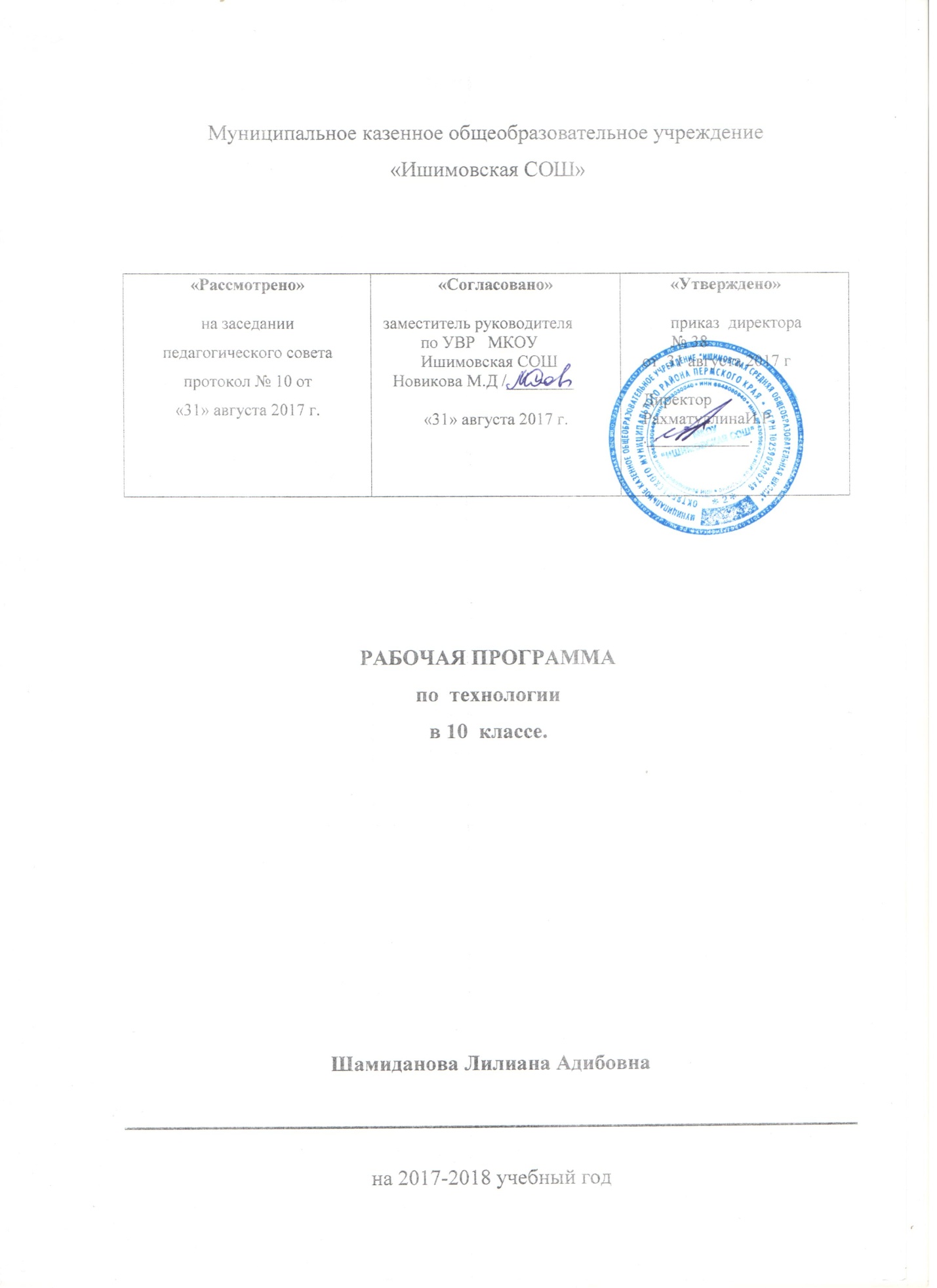 Пояснительная записка10-11 классыРабочая программа разработана применительно к учебной «Программе профессиональной подготовки учащихся 10–11 классов по профессии «швея 2 разряда». Данная программа предусматривает углубленное изучение основ швейного дела с достаточной для этого почасовой нагрузкой. Программа предусматривает проводить в конце учебного года работу над творческим проектом. Программа для учащихся 10 и 11 классов составлены с учетом возможностей школы, учебно-материальной базы мастерской, имеющихся в них средств обучения, тенденции их развития и желания учащихся овладеть разными технологиями, работами с различными видами материалов.Рабочая программа разработана на основе следующих нормативно-правовых документов:Федеральный закон от 29.12.2012 г. № 273-ФЗ «Об образовании в Российской федерации»Методическое письмо о преподавании учебного предмета «технология» в условиях введения федерального компонента государственного стандарта общего образования.Приказ МОиН России от 24.12.2009г. № 2080 «Об утверждении федеральных перечней учебников, рекомендованных (допущенных) к использованию в образовательном процессе в образовательных учреждениях, реализующих образовательные программы общего образования и имеющих государственную аккредитацию, на 2011/2012 учебный год»Приказ Министерства образования и науки РФ от 04.10.2010 № 986 «Об утверждении федеральных требований к образовательным учреждениям в части минимальной оснащенности учебного процесса и оборудования учебных помещений» Федеральный компонент государственного стандарта общего образования по технологии (приказ Министерства образования и науки Российской Федерации от 05.03.2004 № 1089)Примерные программы основного общего образования по технологии, рекомендованные письмом Департамента государственной политики в образовании МО и Н РФ от 07.06.2005г. № 03-1263Примерная программа среднего (полного) общего образования по технологии (профильный уровень)СанПиН 2.4.2. 2821обучения в общеобразовательных учреждениях» (утвержденый постановлением Главного государственного санитарного врача Российской Федерации от 29 декабря 2010 г. № 189, зарегистрированый в Министерстве юстиции России 3 марта 2011 г., регистрационный номер 19993абочая программа разработана на основе следующих нормативно-правовых документов)Программы “Технология” 5 – 11 классы под общей редакцией В. Д. Симоненко, Москва, «Просвещение», 2010 г.Требования к оснащению образовательного процесса в соответствии с содержательным наполнением учебных предметов федерального компонента государственного образовательного стандарта.Главной целью школьного образования является развитие ребенка как компетентной личности путем включения его в различные виды ценностной человеческой деятельности: учеба, познания, коммуникация, профессионально-трудовой выбор, личностное саморазвитие, ценностные ориентации, поиск смыслов жизнедеятельности. С этих позиций обучение рассматривается как процесс овладения не только определенной суммой знаний и системой соответствующих умений и навыков, но и как процесс овладения компетенциями. Это определило цели углубленного обучения технологии (профильной подготовки) учениц 10-11 классов:освоение специальных технологических знаний в выбранном направлении технологической подготовки; знаний об основных отраслях современного производства и ведущих отраслях производства в регионе; об использовании методов творческой деятельности для решения технологических задач; о профессиях и специальностях в легкой промышленности; о планировании профессиональной карьеры и путях получения профессий;овладение профессиональными умениями в выбранной сфере технологической деятельности; умениями применять методы индивидуальной и коллективной творческой деятельности при разработке и создании продуктов труда; соотносить свои намерения и возможности с требованиями к специалистам соответствующих профессий; находить и анализировать информацию о востребованности специалистов на региональном рынке труда; определять пути получения профессионального образования, трудоустройстваразвитие способности к самостоятельному поиску и решению практических задач в сфере технологической деятельности; профессионально значимых качеств для будущей трудовой деятельности; навыков активного поведения на рынке труда и образовательных услуг;В содержании календарно-тематического планирования предполагается  реализовать актуальные в настоящее время компетентностный, личностно-ориентированный, деятельностный  подходы, которые определяют задачи обучения:Приобретение знаний о технике и технологиях в современном обществе, о тенденциях их развития, о рациональных приемах ручной и машинной обработки конструкционных материалов, о дизайне и его роли в создании товаров и услуг, о защите прав потребителей;Овладение способами деятельностей в организации трудового процесса, подготовке и оснащении рабочего места, обеспечении безопасности труда, в способах изготовления одежды и организации массового производства, в составлении технологических схем и технологических карт изготовления швейных изделий, в формировании профессиональных планов и в выборе профессии;Освоение учебно-исследовательских, информационно-коммуникативной, социально-трудовой, эмоционально-ценностной компетенциями.Изучение технологии в 10-11 классах на профильном уровне является продолжением формирования культуры труда школьника и развивает систему технологических знаний и трудовых умений, способствует уточнению профессиональных и жизненных планов в условиях рынка труда. Исходя из этого данная рабочая программа составлена с учетом опыта трудовой и технологической деятельности, полученного учащимися при обучении в основной школе с 5 по 8 класс.В содержание теоретического обучения входит формирование у учащихся 10-11 классов знаний по устройству оборудования, приспособлений и инструментов, применяемых в швейном производстве, а также технология изготовления плечевых и поясных изделий. Время обучения включает теоретические и практические занятия. В процессе практического обучения при выполнении несложных производственных работ особое внимание уделяется формированию у обучающихся умений и навыков по различным специализациям профессии «Портной». В процессе труда учащиеся знакомятся с производством широкого круга работ в области швейной промышленности: это и подготовительно-раскройные операции, и технология обработки деталей, узлов изделий, и поузловые ВТО и др. Участвуя в производительном труде, учащиеся совершенствуют практические умения своей будущей профессиональной деятельности. Кроме того, вариативность форм занятий предполагает стимулирование информационно-коммуникативной деятельности учащихся в виде составления конспектов, планов, алгоритмов технологических процессов, таблиц, кинематических и логических схем.Интегративный характер содержания обучения технологии предполагает построение образовательного процесса на основе использования межпредметных связей. Это связи с математикой при проведении расчетных и графических операций, с химией при характеристике свойств материалов, с физикой при изучении устройства и принципов работы машин и механизмов, современных технологий, с историей и искусством при выполнении проектов, связанных с воссозданием технологий традиционных промыслов.При изучении раздела «Организация производства» запланированы виртуальные экскурсии на производство с передовыми технологиями и высоким уровнем организации труда, исходя из этого используются технические средства обучения для показа современных достижений техники и технологий: видеозаписи, мультимедиапродукты, ресурсы Интернета.Важная роль отведена в программе  участию учащихся в проектной деятельности, в организации и проведении учебно-исследовательской работы, развитию умений выдвигать гипотезы, осуществлять их проверку, владеть элементарными приемами исследовательской деятельности, самостоятельно создавать алгоритмы познавательной деятельности для решения задач творческого и поискового характера. Система заданий призвана обеспечить тесную взаимосвязь различных способов и форм учебной деятельности: использование различных алгоритмов усвоения знаний и умений при сохранении единой содержательной основы курса, внедрение групповых методов работы, творческих заданий, в том числе методики исследовательских проектов. 
Непременным условием проектной деятельности является наличие заранее выработанных представлений о конечном продукте деятельности, соблюдение последовательности этапов проектирования (выработка концепции, определение целей и задач проекта, доступных и оптимальных ресурсов деятельности, создание плана, программ и организация деятельности по реализации проекта), комплексная реализация проекта, включая его осмысление и рефлексию результатов деятельности.
При профильной подготовке по технологии в старшей школе осуществляется переход от методики поурочного планирования к модульной системе организации учебного процесса. Модульный принцип позволяет укрупнить смысловые блоки содержания.Реализация календарно-тематического плана обеспечивает освоение общеучебных умений и компетенций в рамках информационно-коммуникативной деятельности, в том числе, способностейпередавать содержание текста в сжатом или развернутом виде в соответствии с целью учебного задания, составлять план, тезисы, конспект. Для решения познавательных и коммуникативных задач учащимся предлагается  использовать различные источники информации, включая энциклопедии, словари, Интернет-ресурсы и другие базы данных, в соответствии с коммуникативной задачей, сферой и ситуацией общения осознанно выбирать выразительные средства языка и знаковые системы (текст, таблица, схема, чертеж, аудиовизуальный ряд и др.).
Акцентированное внимание к продуктивным формам учебной деятельности предполагает актуализацию информационной компетентности учащихся. В требованиях к выпускникам старшей школы ключевое значение придается комплексным умениям по поиску и анализу информации, представленной в разных знаковых системах (текст, таблица, схема), использованию методов электронной обработки при поиске и систематизации информации. Важнейшее значение имеет овладение учащимися коммуникативной компетенцией: формулировать собственную позицию по обсуждаемым вопросам, используя для аргументации научные сведения, участвовать в дискуссиях по технологическим проблемам и другие.Общая характеристика учебного предметаРабочая программа составлена с учетом опыта трудовой и технологической деятельности, полученного учащимися при обучении в основной школе (5-8кл.). Изучение технологии в этом направлении дает учащимся возможность приобретать и совершенствовать умения применять знания основ наук в практической деятельности по выбранному направлению профильной подготовки.Основным предназначением образовательной области «Технология» в старшей школе на профильном уровне является: продолжение формирования культуры труда школьника; развитие системы технологических знаний и трудовых умений; воспитание трудовых, гражданских и патриотических качеств его личности; уточнение профессиональных и жизненных планов в условиях рынка труда. Специальная технологическая подготовка на профильном уровне позволяет учащимся приобрести профессиональные знания и умения в выбранной сфере трудовой деятельности.Каждый раздел программы общетехнологической подготовки включает в себя основные теоретические сведения, практические работы и рекомендуемые объекты труда (в обобщенном виде). При этом предполагается, что изучение материала программы, связанного с практическими работами, должно предваряться необходимым минимумом теоретических сведений.В программе предусмотрено выполнение школьниками творческих или проектных работ. Соответствующая тема по учебному плану программы дается в конце каждого года обучения. Вместе с тем, методически возможно построение годового учебного плана занятий с введением творческой, проектной деятельности в учебный процесс с начала или с середины учебного года. При организации творческой или проектной деятельности учащихся очень важно связать эту деятельность с их познавательными потребностями и приобретаемой профессией или специальностью.Специфика целей и содержания изучения курса профессиональной подготовки существенно повышает требования к рефлексивной деятельности учащихся: к объективному оцениванию своих учебных достижений, поведения, черт своей личности, способности и готовности учитывать мнения других людей при определении собственной позиции и самооценке, понимать ценность образования как средства развития культуры личности.Для решения познавательных и информационно-коммуникативных задач процесса обучения данный календарно-тематический план предусматривает использование следующего дидактико-технологического оснащения, включая словари, справочники, интернет-ресурсы и мультимедийные средства:1. Средства, реализуемые с помощью компьютера:– библиотека оцифрованных изображений (фотографии, иллюстрации, творческие проекты, лучшие эскизы и работы учащихся);– слайд-лекции по ключевым темам курса– редакторы текста, презентаций, электронных страниц;– графические редакторы (моделирование формы и узора, подбор орнамента ткани изделия).2. Принтерные распечатки тестов (на определение выбора профессии, диагностика предметной направленности, на определение личностных пристрастий к определенному стилю, «Цвет и характер человека»), в количестве экземпляров комплекта тестов, равном числу учащихся в классе.3. Индивидуальные пакеты задач (на развитие творческого мышления).4. Схемы, плакаты.                                              Место предмета в базисном учебном планеПримерная программа разработана для обучения школьников 10 и 11 классов. Согласно действующему учебному плану школы рабочая программа предполагает профильное обучение в объеме 68ч часов, из них в 10 и 11 классах отводится по 34часа из расчета 1 час в неделе.При желании учащихся и их родителей для осуществления начальной профессиональной подготовки целесообразно выделить дополнительные часы для специальной технологической подготовки из национально-регионального компонента и компонента образовательного учреждения.ПЕРЕЧЕНЬ ЗНАНИЙ И УМЕНИЙУчащиеся 10 класса должны знать по технологии:Требования к оборудованию рабочего места;Правила безопасной работы с ручными инструментами, на швейной машине с электрическим приводом, с приспособлениями, с электронагревательными приборами;Технологические процессы производства волокон, пряжи, нитей, ткани. Основные приемы чистки, стирки, влажно-тепловой обработки изделий из натуральных и химических волокон, условные обозначения на маркировке изделий (по волокнистому составу, по режиму влажно-тепловой обработки, химической чистки), положительные и отрицательные качества тканей из натуральных и химических волокон, отличия тканей по внешнему виду;Правила работы на швейной машине и способы устранения неполадок;Историю моды, словарь моды;Системы конструирования одежды (расчетно-графическая и муляжная), основные требования к одежде (эксплуатационные, гигиенические, экономические, эстетические);Размерные признаки фигуры человека, отклонения от условно-нормальной фигуры. Особенности строения детской и подростковой фигуры;Несложные приемы моделирования (изменения формы горловины, проймы длины и ширины изделия, формы и длины рукава, формы воротника, кармана, кокетки), пересъёма выкройки из журналов;Основы композиции одежды (ткань, цвет, силуэт, стиль, пропорции, ритм);Технологию выполнения ручных и машинных швов, деталей и узлов изделия, последовательность изготовления швейных изделий, требования к качеству швейных изделий;Различные виды профессий людей, занятых в модельном бизнесе и других производствах;Учащиеся 10 классов должны уметь по технологии:Определять в ткани нити основы и нити утка, лицевую и изнаночную сторону ткани;Выбирать ткань для изделия, определять дефекты ткани;Выполнять регулировку и наладку швейной машины, чистку и смазку, производить замену иглы, намотку нитей на шпульку, выполнять различные швы по таблице швов для конкретной швейной машины;Выполнять несложные изделия в технике лоскутной пластики, отделку швейных изделий аппликацией;Снимать мерки с фигуры человека, выполнять построение чертежей поясных и плечевых швейных изделий, выполнять экономную раскладку выкроек на ткань, учитывая расход ткани;Выполнять различные виды ручных, машинных швов, деталей узлов и применять предметные и графические технологические карты, проводить примерку швейных изделий, исправлять дефекты и корректировать изделия на примерках, производить отделку и влажно-тепловую обработку;Соблюдать последовательность технологической обработки швейных и других изделий;Выполнять эскизы моделей одежды, ремонт одежды различными способами, рассчитывать себестоимость изделия;Учащиеся 11 класса должны знать по технологии:Требования к оборудованию рабочего места;Правила безопасной работы с ручными инструментами, на швейной машине с электрическим приводом, с приспособлениями, с электронагревательными приборами;Технологические процессы производства волокон, пряжи, нитей, ткани. Основные приемы чистки, стирки, влажно-тепловой обработки изделий из натуральных и химических волокон, условные обозначения на маркировке изделий (по волокнистому составу, по режиму влажно-тепловой обработки, химической чистки), положительные и отрицательные качества тканей из натуральных и химических волокон, отличия тканей по внешнему виду;Правила работы на швейной машине и способы устранения неполадок;Историю моды, словарь моды;Системы конструирования одежды (расчетно-графическая и муляжная), основные требования к одежде (эксплуатационные, гигиенические, экономические, эстетические);Размерные признаки фигуры человека, отклонения от условно-нормальной фигуры. Особенности строения детской и подростковой фигуры;Несложные приемы моделирования (изменения формы горловины, проймы длины и ширины изделия, формы и длины рукава, формы воротника, кармана, кокетки), пересъёма выкройки из журналов;Основы композиции одежды (ткань, цвет, силуэт, стиль, пропорции, ритм);Технологию выполнения ручных и машинных швов, деталей и узлов изделия, последовательность изготовления швейных изделий, требования к качеству швейных изделий;Технологические процессы работы с бумагой, кожей и другими материалами;Виды декоративно-прикладного творчества;Профессии швейного и других областей производства.Учащиеся 11 класса должны уметь по технологии:Определять в ткани нити основы и нити утка, лицевую и изнаночную сторону ткани;Выбирать ткань для изделия, определять дефекты ткани;Выполнять регулировку и наладку швейной машины, чистку и смазку, производить замену иглы, намотку нитей на шпульку, выполнять различные швы по таблице швов для конкретной швейной машины;Выполнять несложные изделия в технике лоскутной пластики, отделку швейных изделий аппликацией;Снимать мерки с фигуры человека, выполнять построение чертежей поясных и плечевых швейных изделий, выполнять экономную раскладку выкроек на ткань, учитывая расход ткани;Выполнять различные виды ручных, машинных швов, деталей узлов и применять предметные и графические технологические карты, проводить примерку швейных изделий, исправлять дефекты и корректировать изделия на примерках, производить отделку и влажно-тепловую обработку;Соблюдать последовательность технологической обработки швейных и других изделий;Выполнять эскизы моделей одежды, ремонт одежды различными способами, рассчитывать себестоимость изделия;Изготавливать самостоятельно несложные работы по различным видам декоративно-прикладного творчества;Защищать творческий проект;Выполнять несложный ремонт одежды заплатами разного вида;Ориентироваться в мире профессий, знать пути выбора профессий и требования к своему здоровью при выборе будущей профессии.Ожидаемый результат.Должны знать:- прогрессивную технологию обработки основных узлов швейных изделий;- порядок обработки изделия: блузки, платья, брюк, сарафана, юбки, жилета, жакета;- основные этапы и систему смазки и чистки швейной машины;- этапы проектирования швейных изделий;- основные силуэты и стили одежды.Должны уметь:- технологически правильно обрабатывать изделия;- получать выкройки швейных изделий с журнала мод и с помощью мультимедийных программ;- работать с различными художественными материалами;- выполнять некоторые виды отделки: декоративные строчки и швы, декоративные цветы, буфы, аппликацию;- выполнять творческий проект по изготовлению швейных изделий;- пользоваться инструкционной картой обработки узлов швейного изделия;- создавать мультимедийные презентации для использования их в презентациях коллекций моделей одежды.Данная рабочая программа ориентирована на использование следующих учебников, учебных и учебно-методических пособий:Бердник Т.О. Моделирование и художественное оформление одежды. Учебник для учащихся профессиональных лицеев, училищ и курсовых комбинатов.-Ростов н/Д:изд-во «Феникс»,2001.-352с.(Серия «Учебники XXI века»)Бендюков М.А, Соломин И.Л. Диалоги о выборе профессии.-Сенкт-Петербург:издательский дом «РОСТ»,2001.-335с.ЕрмиловаВ.В., Ермилова Д.Ю.Моделирование и художественное оформление одежды:Учеб.пособие для студ.учреждений сред.проф.образования.-М.:Мастерство;Издательский центр «Академия»;Высшая школа,2000.-184с.:ил.Калинина Е.Шитье. От юбки до жакета /Художник Е.Калинина-М.:Лабиринт Пресс,2003-496с (Серия «Золотая коллекция»)Конструирование одежды:учебник для студентов учреждений сред.проф.образования /Э.К.Амирова, О.В. Саккулина, Б.С.Сакулина, А.Т.Труханова.-М.:Мастерство:Высшая школа,2001.-496с.Макруцкая С.Э., Кацкова Е.А. Технология. Ответы на экз. бил. 9класс: Учебное пособие /С.Э Макруцкая, Е.А. Кацкова.- М.:Издательство «Экзамен», 2005.-96с.(Серия «24часа до экзамена и ЕГЭ»)Павлова М.Б., Питт Дж., Гуревич М.И., Сасова И.А. Метод проектов в технологическом образованииПРОГРАММЫ средних общеобразовательных учреждений. Трудовое обучение.Технология 1-4 классы. 5- 11классы. Под ред. Ю.Л.Хотунцева и В.Д. Симоненко.Труханова А.Т.Основы швейного производства: Проб.учеб.пособие для учащихся 8-9 кл . сред.шк./А.Т . Труханова, В.В Исаев, Е.В. Рейнова.-М..:Просвещение , 1989-160с.: ил.Технология: 9 класс (вариант для девочкек). Поурочные планы по учебнику «Технология 9 класс» В.Д. Симоненко и др.Часть1,2/Сост. Н.Б. Голондарева – Волгоград:Учитель-АСТ, 2004.-96с.Технология: Учебник для учащихся 10 кл.общеобразовательных учреждений/ под редакцией В.Д. Симоненко.- М.:Вентана-Граф, 2005.-288с.: ил.Технология. Материалы к урокам раздела «Профессиональное самоопределение» по программе В.Д.Симоненко 9 класс /авт.-сост. А.Н.Бобровская.– Волгоград: Учитель,2005.-171с.Чернякова В.Н. Технология обработки ткани. Учеб. для 7-9 кл. ОУ/ В.Н.Чернякова.-5-е изд., доп -М.: Просвещение, 2002.-202с.:ил.«Шитье –мое хобби». Издательство «Энне Бурда ГмбХ& Ко, Д-77614, Оффенбург, Германия. Перевод на русский язык и изготовление диапозитивов ТОО «Внешсигма».500 и 1 совет модельера / Автор-сост. Смирнова Л.Н.-М.:Вече, 2001.Содержание программы1 год обучения. 10 класс.1. Вводное занятие -1ч.Инструктаж по технике безопасности при работе в кабинете технологии. Содержание курса в текущем учебном году. Охрана труда женщин и подростков. Ответственность за нарушение правил безопасности труда, технологической дисциплины, производственной санитарии и гигиены. Организационные вопросы.Практическая работа: Профилактический осмотр швейных машин. Учащиеся разбирают челночное устройство, производят чистку и смазку швейной машины, удаляют пыль и очесы с зубчатой рейки, регулируют строчку, т.е. готовят швейную машинку для работы на новый учебный год. Общее знакомство с программой курса «Швейное дело».2. Профессиональное самоопределение -6ч.1. Сущность понятия "Профессиональная деятельность". Разделение и специлизация труда. Сферы профессиональной деятельности. Многообразие профессий. Роль профессии в жизни человека. Пути получения профессии. Предпрофильное и профильное обучение в школе. Учебные заведения и уровни профессиональной подготовки. Профессиональные интересы, склонности, способности. Влияние интересов склонностей и способностей на выбор профессии. Психические процессы и их роль в профессиональной деятельности. Восприятие и его виды, внимание и роль качества внимания в выборе профессии. Связь памяти с мышлением и восприятием. Значение мышления в профессиональной деятельности. Здоровье как условие высокоэффективной профессиональной деятельности. Взаимосвязь здоровья и выбора профессии. Важнейшие характеристики здоровья человека. Индексы здоровья.Практика:Диагностика готовности к профессиональному самоопределениюОпределение своих склонностей по дифференциально-диагностическому опроснику.Выполнение заданий для выявления индексов здоровья учащихся.3. Материаловедение -2ч.Текстильные волокна, их строение, химический состав и свойства.. Краткая характеристика процесса образования ткани на ткацком станке. Ткацкие " переплетения и их влияние на свойство тканей. Профессия прядильщица, ткач. Понятие швейная промышленность, ассортимент швейных изделий. Основные этапы изготовления одежды на промышленном предприятии и по индивидуальным заказам. Стандарты и контроль качества.Практическая работа:Текст свернуть в таблицу «Классификация технологических свойств тканей»Определение качества ткани по определенным показателям4. Основные сведения о швейном производстве -2ч.Характеристика предприятий швейной отрасли. Структурные основные подразделения швейной фабрики, цеха (подготовительный, раскройный, пошивочный, склад готовой продукции).Общие знакомства с технической оснащенностью в пошивочных цехах, основными рабочими профессиями, содержанием их трудовой деятельности, ассортиментом выпускаемых изделий. Основные этапы изготовления одежды на промышленном предприятии и по индивидуальным заказам. Стандарты и контроль качестваПрактическая работа:1. Конспект текста по схеме5. Оборудование швейных предприятий -4ч.Классификация швейных машин по назначению. Краткие характеристики универсальных и специальных промышленных швейных машин. Швейное оборудование ведущих зарубежных фирм и их технические характеристики. Рабочие механизмы швейных машин. Кинематические схемы механизмов универсальной швейной машины. Устройство и принцип действия основных рабочих механизмов (иглы, челнока, нитепритягивателя, рейки и лапки). Заправка и регулирование натяжения ниток. Подбор иглы по ГОСТу и способы её установки. Регулирование величины стежка.Краеобметочные швейные машины. Общее, устройство, принцип работы, заправка нитей, неполадки в работе швейных машин ( виды неполадок, причины их возникновения и способы устранения). Безопасные приемы работы на швейном оборудовании. Организация машинного рабочего места. Классификация машинных швов и строчек. Область их применения. Технические условия выполнения машинных швов. Принцип получения двухниточного стежка.Лабораторно-практические работа:1. Изучение устройства и работы механизма иглы, челнока, лапки, нитепритягивателя.2. Устройство обметочной швейной машины. Приемы работы.3. Изготовление наглядных пособий- «Виды краевых швов» для швейной мастерской- «Виды обтачных швов» для швейной мастерскойТестовые задания, контрольные работы.6. Технология поузловой обработки швейных изделий – 8ч.Наименование деталей кроя и срезов швейного изделия. Технические условия на обработку деталей и узлов легкого платья. Самоконтроль качества.Стачивание среза рукава, обработка среза шва на краеобметочной машине. Обработка нижнего среза рукавов выбранным способом (швом вподгибку, окантовачным швом, манжеткой )Обработка карманов. Виды карманов, накладные и прорезные карманы, их разновидности. Виды карманов. Боковые карманы: накладные, прорезные ( в «рамку», с клапаном, листочкой), в швах, рельефах. Составные части карманов, их назначение. Особенности обработки карманов легкой женской одежды. Контроль качества.Обработка застежек. Виды и формы застежек, выреза горловины в изделиях, детали для оформления выреза горловины и правила их раскроя. Технология обработки различных видов застежек, используемых в легкой женской одежде. Особенности изготовления вытачного шнура для навесных петель.Отделка современных швейных изделий. Виды отделок, применяемые в швейных изделиях: буфы, аппликаця, рюши, воланы, оборки, рулики, канты и особенности их выполнения (технологической картой). Современные материалы, используемые для отделки швейных изделий.Лабораторно-практические работы:Обработка прорезных кармановОбработка застежки «поло»Изготовление навесных петель из вытачного шнураВыполнение образца буф, рюш, волана, оборки, рулика, канта, аппликации, используя инструкционную карту (по выбору)7. Конструирование одежды -5ч.Конструирование основы рукава. Чтение чертежей. Разновидности рукавов и особенности их конструирования. Связь проймы с рукавом. Особенности изделия с Конструктивные особенности рукава «реглан» и цельновыкроенный рукав рукавами рубашечного покроя. Конструктивные особенности оформления линий оката и проймы. Конструктивно – декоративные линии, определяющие силуэт изделия. Классификация линий в одежде. Коррекция фигуры с помощью линий. Внесение конструктивно-декоративные линий на чертеж по эскизу изделия.Лабораторно-практичесие работы:Построение чертежа втачного рукава в М1:4 на формате А4.Изменение формы проймы и построение чертежа рубашечного рукаваПостроение по расчетам чертежей рукавов «реглан» и цельновыкроенныйИндивидуальные работы по внесению фасонных линий по эскизу8. Творческий проект -3чКонструирование, моделирование и изготовление швейных изделий на основе из журналов «Бурда Моден». Работа с журналами «Бурда Моден» (подбор модели) .Определение размера по таблице размеров. Условные обозначения. Правила корректировки выкроек на индивидуальную фигуру.Работа с инструкцией по пошиву швейных изделий: рекомендуемые ткани, определение их расхода, припуски на швы, план экономичной раскладки выкроек на ткани, последовательность технологической обработки изделия. Зарисовка эскиза модели. Перевод выкроек и корректировка их на индивидуальную фигуру.Практические работы.Перевод выкроек и корректировка их на индивидуальную фигуру.Тематический план10 класс№п\п              Темы занятия.Кол-во ур.Элементы содержанияИнформационно-методическое обеспечение.Дата проведения1.Введение.Инструктаж по ТБ и ОТ, предупреждение травматизма в кабинете технологии.Сообщение познавательных сведений.2Познакомить с целями и задачами курса; повторить спец.меры по ТБ труда при эксплуатации электроприборов;меры пожарной безопасности.6.092.Работа на пришкольном участке.63.Машиноведение.-устройство и классификация машинной иглы; номера игл и ниток;-условные знаки режимов эксплуатации тканей и изделий из них;-возможные неисправности швейной машины и их устранение;-регуляторы натяжения ниток,  их значение и устройство;-терминология швейных работ;-повторение темы «машиноведение».8112211Структурное изображение деталей шв.машин.Уход за одеждой.Познакомить с неполадками  шв.машин и научить их устранять.Закрепить знания терминологии.Таблицы, схемы.Таблица, технологическая карта.9.099.0913.0916.0920.0920.094.Материаловедение.-льняные ткани  их свойство;-шерстяные ткани  и их свойство;-шелковые ткани и их свойство;-выбор ткани для пошива изделия;-строение ткани,  ткацкое переплетения: классификация.611112 Познакомить  с видами , названиями  льняных, шерстяных, шелковых тканей.Виды тканей и ткацкое переплетение.Таблицы «Лен», «Шерстяные ткани», «Шелк натуральный»23.0923.0927.0927.0930.095.Пошив пастельного белья.-раскрой пастельного белья Полуторка: под.150х205 +-5, прост.150х205 +-5, нав. 70х70.Двухспальн.: под.175х150х205 +-5, прост.175х150х205 +-5, нав.70х70.-пошив пододеяльника двойным швом.;-пошив простыни с швом вподгибку с закрытым срезом;-пошив наволочек двойным швом.-влажно-тепловая обработка изделия, оформление набора.1845252Ткани используемые для пошива постельного белья.Размеры постельного белья.Использование застежки «молния»Инструкционные карты по обработке узлов. Образцы швов;Технологические карты4.107.1011.1014.1018.1018.1122.1122.1125.1129.112.12.6Поузловая обработка. Технология обработки отдельных деталей и узлов.1.Конструктивно- декоративные элементы  одежды.-обработка и соединение оборки с изделием;-обработка и соединение волана с изделием;-обработка и соединение рюши с изделием;-буфы; обработка буфов ручным и машинным способом;-обработка защипав и складок.2.Способы обработки нижнего среза швейных изделий.-обработка низа изделия ручным способом: крестообразным швом, потайным пошивочным швом, косым швом.-обработка низа изделия машинным способом: окантовочным швом, косой бейкой.3.Обработка застежки в изделиях.-обработка застежки цельнокроеной планкой и подкрайной планкой;-обработка и соединение подборта с бортом в застежках с отворотом.-обработка застежки со шнуром с двумя способами;-обработка обтачной петли в рамку.4.Виды воротников. Способы соединение воротника с горловиной.-обработка воротника с цельнокроеной стойкой;-обработка круглого воротника с оборкой.-обработка и соединение воротника-стойки;-соединение воротника с горловиной застежкой до верху;-соединение воротника с горловиной с отворотом;5.Виды рукавов. Моделирование рукавов: «фонарик», «колокол».-обработка и соединение рукава «фонарик» с проймой; -обработка и соединение втачного  рукава с проймой;-обработка и соединение рукава реглан;-обработка низа рукава с притачной манжетой;6.Кокетки. Виды кокеток. Способы соединения кокетки с лифом.-способы переноса нагрудной вытачки.соединение фигурной кокетки с изделием;-соединение круглой кокетки с оборкой;7.Карманы.-обработка кармана в шве;-обработка кармана для брюк;-обработка прорезного кармана в рамку;-обработка прорезного кармана с клапаном;-обработка прорезного кармана с одной обтачкой.6210222224228222212222248222262221222442Декоративная отделка изделия. Модные аксессуары.Выполнение образцов различных отделок.Особенности обр-ки складок в изделиях из ткани в клетку.Научить обрабатывать низ изделия с различными  способами.Пошив образцов с различными застежками.Застежки в одежде, их виды и расположение.Петли в одежде, их виды и расположение. Обработка петель.Разновидность воротников.  Пошив разных форм воротников и способы их соединения с горловиной.Конструирование основы рукава. Необходимые мерки. Конструкторские прибавки.Перенос нагрудной вытачки.Правила обработки кокеток с глухим и отлетным краем..Виды карманов: накладные, прорезные, в швах.Способы обработки.Расположение карманов в изделиях.Журналы мод.Образцы обработки узлов, техн.картаОбразцы, техн.картаОбразцы, техн.картаОбразцы, техн.картаОбразцы узлов, техн.картаПлакаты Образцы с бейками, техн.картаОбразцы, техн.картаОбразцы, техн.картаОбразцы воротников, журналы мод, техн.картаОбразцы, техн.картаОбразцы, техн. карта, журналы мод.Образцы, техн.карта. Журналы мод.Образцы, техн.картаОбразцы, техн.карта.Образцы карманов,  Журналы мод. техн.картаОбразцы, техн.карта7.Рукоделие. Вязание по выкройке.-расчет петель;-способы убавления петель;-способы прибавления петель;-вязание по выкройке-основе;-вязание изделия:  выбор рисунка, набор петель вязание изделия по схеме и по выкройке-основе.18122211Приемы вязания изделий по выкройке;приемы убавления и прибавления петель по краям полотна. Умение выполнять необходимый расчет петель.Выкройка-основа,  Пряжа, Образцы изделий связанных по  выкройкеЖурналы мод по вязании.8.Выполнение творческого проекта.-выбор темы творческого проекта;-работа над творческим проектом;-самоанализ, презентация  и защита творческого проекта.624Этапы выполнения творческого проекта и их содержание. Разработка эскиза изделия. Критерии оценки, самоанализ и защита проекта.9.Прически. Гигиена девушки.-строение и уход за волосами;-история развития  причесок.-выполнение прически (практическое занятие).4112Строение и функции волос. Средства ухода за волосами.Журналы причесок. 10Работа на пришкольном участке.6Работа в цветнике.Итого136 ч.11Производственная практика.72 чиюнь